МІНІСТЕРСТВО ОСВІТИ І НАУКИ УКРАЇНИЛьвівський національний університет імені Івана ФранкаФакультет філософськийКафедра психологіїЗатвердженоНа засіданні кафедри психологіїфілософського факультету Львівського національного університету імені Івана Франка (протокол № 13  від 08.02 2021 р.)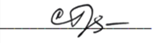 Завідувач кафедри:  проф. Грабовська С.Л.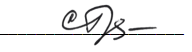 Силабус з навчальної дисципліни «ПАТОПСИХОЛОГІЯ»,що викладається в межах ОП першого (бакалаврського) рівня вищої освіти для здобувачів за спеціальністю 053 Психологія Львів 2021 р. «Патопсихологія»2020-2021 навчальний рікНазва дисципліни: «Патопсихологія»Адреса викладання курсу: Львівський національний університет імені Івана Франка, кафедра психології, вул. Коперника, 3, м. ЛьвівФакультет та кафедра, за якою закріплена дисципліна: філософський факультет, кафедра психології Галузь знань, шифр та назва спеціальності: галузь знань 05 – соціальні та поведінкові науки; шифр – ПП01.13; напрям підготовки (спеціальність) 053 – психологіяВикладачі курсу: Дідковська Лариса Іванівна, кандидат психологічних наук, доцент Кліманська Марина Борисівна, кандидат психологічних наук, доцент Контактна інформація викладачів: http://filos.lnu.edu.ua/employee/didkovska-larysa-ivanivnaКонсультації по курсу відбуваються в день проведення лекцій та практичних/семінарських занять, згідно з розкладом консультацій викладачів кафедри психології (вул. Коперника, 3, м. Львів), а також можливі онлайн консультації за попередньою домовленістю Сторінка курсу: http://filos.lnu.edu.ua/course/patopsyholohiyaІнформація про дисципліну. Курс «Патопсихологія» є нормативною дисципліною зі спеціальності «Психологія» для освітньої програми «Бакалавр», яка викладається у 7-8 семестрах в обсязі 3 кредитів (7-й семестр – 2 кредити, 8-й семестр – 1 кредит) (за Європейською Кредитно-Трансферною Системою ECTS)Коротка анотація дисципліни. Дисципліна «Патопсихологія» спрямована на ознайомлення студентів зі змістом та завданнями патопсихології як науки, основними патопсихологічними синдромами та особливостями проведення патопсихологічної діагностики. Об’єктом вивчення курсу є патологічні стани мозку, а предметом – зміни психічної діяльності при патологічних станах мозку у зіставленні із нормоюМета та цілі дисципліни. Метою даної дисципліни є навчити студентів користуватись широким арсеналом діагностичних прийомів і методик, надати можливість майбутньому практичному психологу оволодіти знаннями психологічних механізмів виникнення і динаміки психопатологічних розладів, що створить фундамент для успішної діагностики та психологічної корекції найбільш поширених форм психічної патології. Основні завдання дисципліни: ознайомити студентів з основними відхиленнями у розвитку психічної діяльності людини; навчити користуватись широким арсеналом діагностичних прийомів і методик; розвинути у студентів вміння робити психологічний аналіз складних ситуацій взаємодії з особами, які мають відхилення у психічному розвитку; навчити студентів на основі результатів психологічної діагностики робити психологічні висновки, а також розробляти й впроваджувати відповідні програми психологічної корекції.Література для вивчення дисципліниОсновна: Блейхер В.М., Крук И.В., Боков С.Н. Клиническая патопсихология: Руководство для врачей и клинических психологов. – М.: Издательство Московского психолого-социального института, 2002. Зейгарник Б.В. Патопсихология. – М.: Академия, 2003. Аршава И.Ф., Корниенко В.В. Основы патопсихологии. – Днепропетровск: «Свидлер А.Л.» 2015. Турецька Х, Штеньович Т. Патопсихологічна діагностика. – Львів, 2010. Турецька Х., Гурська Т. Патопсихологія. – Тернопіль: Навчальна книга-Богдан, 2015.Додаткова: Аршава І.Ф., Черненко М.І., Корнієнко В.В. Патопсихологічна діагностика в клініці. – Дн.: Р ВВ ДНУ, 2006. Карвасарский Б.Д. Клиническая психология. – СПб.: Питер, 2006. Марилов В.В. Общая  психопатология. – М., 2002. Менделевич В.Д. Клиническая (медицинская) психология. – М.: МЕДпресс-информ, 2005.Общая психопатология (курс лекций) / под. ред. А.В. Снежневского. – М.: МЕДпресс-информ, 2001.Психіатрія / під ред. Напрєєнко О.К. – К.: Здоров’я, 2001. Психопатология детского возраста / под ред. А.Ю. Егорова. – СПб.: «Дидактика-Плюс» - 2002. Руководство по психиатрии / под. ред. А.В. Снежневского. – М.: Книга по Требованию, 2012.Тривалість курсу: 2 семестри (7 і 8)Обсяг курсу: 90 годин (7-й семестр – 60 годин, 8-й семестр – 30 годин): 46 годин аудиторних занять (7-й семестр – 24 години, 8-й семестр – 22 години), з яких 22 години лекцій (7-й семестр – 12 годин, 8-й семестр – 10 годин), 24 години практичних/семінарських занять (7-й семестр – 12 годин, 8-й семестр – 12 годин) та 44 години самостійної роботи (7-й семестр – 36 годин, 8-й семестр – 8 годин)Очікувані результати навчання. У результаті вивчення курсу «Патопсихологія» студент повинен знати коло завдань, що розв'язуються патопсихологією; основні  патопсихологічні синдроми; специфіку патопсихологічних проявів у різних нозологічних групах; принципи та методи проведення патопсихологічного дослідження; основні психодіагностичні методики, які використовуються при проведенні патопсихологічного дослідження; вміти розрізняти основні патопсихологічні синдроми; розробляти програму патопсихологічного дослідження; застосовувати патопсихологічні методи для оцінки психічних явищ; формулювати патопсихологічний висновок; прогнозувати зміни та динаміку розвитку і функціонування різних психічних процесів та сфер особистості при різних патопсихологічних синдромах.Формування компетенцій. Знання та розуміння / Knowledge and understanding: знання про коло завдань, які розв’язуються патопсихологією, про основні патопсихологічні синдроми; уявлення про основні розлади сенсорно-перцептивної сфери, пам’яті, уваги, мислення та інтелекту, свідомості, емоційно-вольової сфери та розлади особистості у структурі патопсихологічних синдромів; знання основних принципів та методів проведення патопсихологічного дослідження, основних психодіагностичних методик, які використовуються при проведенні такого дослідження у різних нозологічних групах. Застосування знань та розумінь / Applying knowledge and understanding: вміння розробляти програму патопсихологічного дослідження, використовувати різні патопсихологічні методи та психодіагностичні методики для оцінки аномальних психічних явищ, формулювати патопсихологічний висновок.Формування тверджень / Making judgements: вміння розрізняти основні патопсихологічні синдроми; навички комплексної оцінки порушень психічної діяльності та різних сфер особистості у структурі різних патопсихологічних синдромів; вміння обирати адекватні методи та методики для проведення патопсихологічного дослідження, прогнозувати зміни та динаміку розвитку і функціонування психічних процесів та сфер особистості при різних патопсихологічних синдромах. Навики навчання / Learning skills: вміння визначати адекватні завдання патопсихологічного дослідження, розробляти програму патопсихологічного дослідження у різних нозологічних групах, втілювати її на практиці та правильно формулювати патопсихологічний висновок.Комунікативні уміння / Communication skills: навички налагодження психологічного контакту з пацієнтами при проведенні патопсихологічного дослідження; вміння конструювати процес патопсихологічного дослідження відповідно до основних принципів його проведення та основних принципів професійної етики психолога, умов роботи, індивідуальних особливостей та психічного статусу досліджуваних осіб.Загальні компетентності: здатність застосовувати знання у практичних ситуаціях; знання та розуміння предметної області та розуміння професійної діяльності; здатність вчитися і оволодівати сучасними знаннями; здатність приймати обґрунтовані рішення; навички ефективної міжособової взаємодії. Спеціальні компетентності: здатність оперувати категоріально-понятійним апаратом психології; здатність використовувати валідний і надійний психодіагностичний інструментарій; здатність самостійно планувати, організовувати та здійснювати психологічне дослідження; здатність аналізувати та систематизувати одержані результати, формулювати аргументовані висновки та рекомендації; здатність дотримуватися норм професійної етики. Програмні результати навчання: аналізувати та пояснювати психічні явища, ідентифікувати психологічні проблеми та пропонувати шляхи їх розв’язання; розуміти закономірності та особливості розвитку і функціонування психічних явищ в контексті професійних завдань; обирати та застосовувати валідний і надійний психодіагностичний інструментарій (тести, опитувальники, проективні методики тощо) психологічного дослідження та технології психологічної допомоги; формулювати мету, завдання дослідження, володіти навичками збору первинного матеріалу,  дотримуватися процедури дослідження; рефлексувати та критично оцінювати достовірність одержаних результатів психологічного дослідження, формулювати аргументовані висновки; знати, розуміти та дотримуватися етичних принципів професійної діяльності психолога. Ключові слова: патопсихологічні синдроми, патопсихологічне дослідження, методи патопсихологічного дослідження, розлади сенсорно-перцептивної сфери, розлади пам’яті, розлади уваги, розлади мислення та інтелекту, порушення емоційно-вольової сфери, розлади особистості, порушення свідомостіФормат курсу: очний (лекції та семінарські заняття)Теми: Додаток (Схема курсу)Підсумковий контроль, форма: письмовий іспит в кінці 8-го семестру, тестові завданняПререквізити. Для вивчення курсу «Патопсихологія» студенти потребують базових знань із таких дисциплін, як «Загальна психологія» (зокрема, такі теми, як методи психології, пізнавальні психічні процеси, емоційно-вольова сфера особистості), «Клінічна психологія», «Психіатрія», «Основи психодіагностики»Навчальні методи та техніки, які будуть використовуватися під час викладання курсу: лекції, презентації, семінарські заняття з груповим обговоренням, розгорнутими бесідами, груповими дискусіями, практичні завдання з обговоренням на семінарських заняттях, самостійна робота	Критерії оцінювання. Оцінювання проводиться за 100-бальною шкалою. Бали нараховуються за наступним співвідношенням: робота протягом 7-го і 8-го семестрів максимально – 50 балів (студент може отримати 24 бали за семінарські заняття, виконання кейс-завдань та інших практичних завдань до тем і їх представлення (по 2 бали за кожне), 20 балів за написання поточних модульних робіт (по 10 балів за модульну роботу в кожному семестрі) і 10 балів за виконання практичної роботи у 7-му семестрі (розробка програми патопсихологічного дослідження (не менше 3 методик), проведення патопсихологічного дослідження за розробленою програмою і написання патопсихологічного висновку); іспит (в кінці 8-го семестру) – 50 балів.  Питання до підсумкового контролю (для підготовки до іспиту в кінці 8-го семестру): Предмет, завдання, методи патопсихології. Місце патопсихології у системі психологічних та медичних наук.Поняття психічної норми та патології.Особливості, завдання та принципи побудови патопсихологічного дослідження.Розлади відчуттів. Патопсихологічна діагностика розладів відчуттів. Розлади сприймання. Патопсихологічна діагностика розладів сприймання. Розлади пам’яті. Патопсихологічна діагностика розладів пам’яті. Розлади уваги. Патопсихологічна діагностика розладів уваги. Розлади мислення. Патопсихологічна діагностика розладів мислення. Розлади інтелекту. Патопсихологічна діагностика розладів інтелекту. Розлади емоційно-вольової сфери особистості. Особливості патопсихологічного дослідження розладів емоційно-вольової сфери особистості.  Психологічна та патопсихологічна характеристика свідомості. Розлади самосвідомості.Особистість у патопсихології. Класифікації розладів особистості. Характеристика основних розладів особистості. Патопсихологічні методики для дослідження особистості. ДОДАТОК Схема курсуТиж./дата/год.Тема, план, короткі тезиТема, план, короткі тезиФормадіяльностіФормадіяльностіМатеріалиМатеріалиЛітератураЗавдання, год.Завдання, год.Термін виконання7-й семестр7-й семестр7-й семестр7-й семестр7-й семестр7-й семестр7-й семестр7-й семестр7-й семестр7-й семестр7-й семестрЗмістовий модуль 1. Основи патопсихології. Патопсихологія розладів пізнавальних процесівЗмістовий модуль 1. Основи патопсихології. Патопсихологія розладів пізнавальних процесівЗмістовий модуль 1. Основи патопсихології. Патопсихологія розладів пізнавальних процесівЗмістовий модуль 1. Основи патопсихології. Патопсихологія розладів пізнавальних процесівЗмістовий модуль 1. Основи патопсихології. Патопсихологія розладів пізнавальних процесівЗмістовий модуль 1. Основи патопсихології. Патопсихологія розладів пізнавальних процесівЗмістовий модуль 1. Основи патопсихології. Патопсихологія розладів пізнавальних процесівЗмістовий модуль 1. Основи патопсихології. Патопсихологія розладів пізнавальних процесівЗмістовий модуль 1. Основи патопсихології. Патопсихологія розладів пізнавальних процесівЗмістовий модуль 1. Основи патопсихології. Патопсихологія розладів пізнавальних процесівЗмістовий модуль 1. Основи патопсихології. Патопсихологія розладів пізнавальних процесів2/10.09.20/18:10-19:303/18.09.20/11:50-13:10Тема 1. Патопсихологія як наука. Характеристика основних патопсихологічних синдромівЗміст і завдання патопсихології. Патопсихологічні синдроми: класифікація і характеристикаЛекціяСемінар (бесіда, дискусія, групове обговорення)ЛекціяСемінар (бесіда, дискусія, групове обговорення)презентація, навчально-методичні матеріалипрезентація, навчально-методичні матеріали1) Блейхер В.М., Крук И.В, Боков С.Н. Практическая патопсихология: Руководство для врачей и медицинских психологов. – Ростов-н/Д.: «Феникс», 2006. 2) Зейгарник Б.В. Патопсихология. – М.: Академия, 2003. 3) Карвасарский Б.Д. Клиническая психология. – СПб.: Питер, 2006. 4) Менделевич В.Д. Клиническая (медицинская) психология. – М.: МЕДпресс-информ, 2005.  1) Блейхер В.М., Крук И.В, Боков С.Н. Практическая патопсихология: Руководство для врачей и медицинских психологов. – Ростов-н/Д.: «Феникс», 2006. 2) Зейгарник Б.В. Патопсихология. – М.: Академия, 2003. 3) Карвасарский Б.Д. Клиническая психология. – СПб.: Питер, 2006. 4) Менделевич В.Д. Клиническая (медицинская) психология. – М.: МЕДпресс-информ, 2005.  1) Блейхер В.М., Крук И.В, Боков С.Н. Практическая патопсихология: Руководство для врачей и медицинских психологов. – Ростов-н/Д.: «Феникс», 2006. 2) Зейгарник Б.В. Патопсихология. – М.: Академия, 2003. 3) Карвасарский Б.Д. Клиническая психология. – СПб.: Питер, 2006. 4) Менделевич В.Д. Клиническая (медицинская) психология. – М.: МЕДпресс-информ, 2005.  Опрацювання рекомендованої літератури, підготовка до семінарського заняття (9 год)3 тиждень4/24.09.20/18:10-19:305/02.10.20/11:50-13:10Тема 2. Патопсихологічне дослідженняОсновні завдання та етапи проведення патопсихологічного дослідження. Основні методи патопсихологічного дослідження.ЛекціяСемінар (бесіда, дискусія, групове обговорення)ЛекціяСемінар (бесіда, дискусія, групове обговорення)презентація, навчально-методичні матеріалипрезентація, навчально-методичні матеріали1) Блейхер В.М., Крук И.В, Боков С.Н. Практическая патопсихология: Руководство для врачей и медицинских психологов. – Ростов-н/Д.: «Феникс», 2006.2) Зейгарник Б.В. Патопсихология. – М.: Академия, 2003.3) Карвасарский Б.Д. Клиническая психология. – СПб.: Питер, 2006. 4) Менделевич В.Д. Клиническая (медицинская) психология. – М.: МЕДпресс-информ, 2005.  5) Турецька Х., Т. Гурська Патопсихологія: навчальний посібник. – Тернопіль: Навчальна книга-Богдан, 2015.1) Блейхер В.М., Крук И.В, Боков С.Н. Практическая патопсихология: Руководство для врачей и медицинских психологов. – Ростов-н/Д.: «Феникс», 2006.2) Зейгарник Б.В. Патопсихология. – М.: Академия, 2003.3) Карвасарский Б.Д. Клиническая психология. – СПб.: Питер, 2006. 4) Менделевич В.Д. Клиническая (медицинская) психология. – М.: МЕДпресс-информ, 2005.  5) Турецька Х., Т. Гурська Патопсихологія: навчальний посібник. – Тернопіль: Навчальна книга-Богдан, 2015.1) Блейхер В.М., Крук И.В, Боков С.Н. Практическая патопсихология: Руководство для врачей и медицинских психологов. – Ростов-н/Д.: «Феникс», 2006.2) Зейгарник Б.В. Патопсихология. – М.: Академия, 2003.3) Карвасарский Б.Д. Клиническая психология. – СПб.: Питер, 2006. 4) Менделевич В.Д. Клиническая (медицинская) психология. – М.: МЕДпресс-информ, 2005.  5) Турецька Х., Т. Гурська Патопсихологія: навчальний посібник. – Тернопіль: Навчальна книга-Богдан, 2015.Опрацювання рекомендованої літератури, підготовка до семінарського заняття (6 год)5 тиждень6/08.10.20/18:10-19:307/16.10.20/11:50-13:10Тема 3. Розлади сенсорно-перцептивної сфери (порушення відчуттів і сприймання)Відчуття і основні порушення відчуттів. Сприймання і основні порушення сприймання. Методи дослідження порушень відчуттів і сприйманняЛекціяСемінар (бесіда, дискусія, групове обговорення)ЛекціяСемінар (бесіда, дискусія, групове обговорення)презентація, навчально-методичні матеріалипрезентація, навчально-методичні матеріали1) Блейхер В.М., Крук И.В, Боков С.Н. Практическая патопсихология: Руководство для врачей и медицинских психологов. – Ростов-н/Д.: «Феникс», 2006.2) Зейгарник Б.В. Патопсихология. – М.: Академия, 2003.3) Карвасарский Б.Д. Клиническая психология. – СПб.: Питер, 2006. 4) Менделевич В.Д. Клиническая (медицинская) психология. – М.: МЕДпресс-информ, 2005.  5) Общая психопатология (курс лекций) / под. ред. А.В. Снежневского. – М.: МЕДпресс-информ, 2001.6) Турецька Х., Т. Гурська Патопсихологія: навчальний посібник. – Тернопіль: Навчальна книга-Богдан, 2015.1) Блейхер В.М., Крук И.В, Боков С.Н. Практическая патопсихология: Руководство для врачей и медицинских психологов. – Ростов-н/Д.: «Феникс», 2006.2) Зейгарник Б.В. Патопсихология. – М.: Академия, 2003.3) Карвасарский Б.Д. Клиническая психология. – СПб.: Питер, 2006. 4) Менделевич В.Д. Клиническая (медицинская) психология. – М.: МЕДпресс-информ, 2005.  5) Общая психопатология (курс лекций) / под. ред. А.В. Снежневского. – М.: МЕДпресс-информ, 2001.6) Турецька Х., Т. Гурська Патопсихологія: навчальний посібник. – Тернопіль: Навчальна книга-Богдан, 2015.1) Блейхер В.М., Крук И.В, Боков С.Н. Практическая патопсихология: Руководство для врачей и медицинских психологов. – Ростов-н/Д.: «Феникс», 2006.2) Зейгарник Б.В. Патопсихология. – М.: Академия, 2003.3) Карвасарский Б.Д. Клиническая психология. – СПб.: Питер, 2006. 4) Менделевич В.Д. Клиническая (медицинская) психология. – М.: МЕДпресс-информ, 2005.  5) Общая психопатология (курс лекций) / под. ред. А.В. Снежневского. – М.: МЕДпресс-информ, 2001.6) Турецька Х., Т. Гурська Патопсихологія: навчальний посібник. – Тернопіль: Навчальна книга-Богдан, 2015.Розробка програми патопсихологічного дослідження та підбір методик, опрацювання рекомендованої літератури, підготовка до семінарського заняття (6 год)7 тиждень8/22.10.20/18:10-19:309/30.10.20/11:50-13:10Тема 4. Патопсихологія розладів пам’ятіПам'ять як психічний процес. Особливості процесів пам’яті в нормі. Порушення пам’яті. Особливості патопсихологічного дослідження розладів пам’ятіЛекціяСемінар (бесіда, дискусія, групове обговорення, модульна контрольна робота)ЛекціяСемінар (бесіда, дискусія, групове обговорення, модульна контрольна робота)презентація, навчально-методичні матеріалипрезентація, навчально-методичні матеріали1) Блейхер В.М., Крук И.В, Боков С.Н. Практическая патопсихология: Руководство для врачей и медицинских психологов. – Ростов-н/Д.: «Феникс», 2006.2) Зейгарник Б.В. Патопсихология. – М.: Академия, 2003.3) Карвасарский Б.Д. Клиническая психология. – СПб.: Питер, 2006. 4) Турецька Х., Т. Гурська Патопсихологія: навчальний посібник. – Тернопіль: Навчальна книга-Богдан, 2015.1) Блейхер В.М., Крук И.В, Боков С.Н. Практическая патопсихология: Руководство для врачей и медицинских психологов. – Ростов-н/Д.: «Феникс», 2006.2) Зейгарник Б.В. Патопсихология. – М.: Академия, 2003.3) Карвасарский Б.Д. Клиническая психология. – СПб.: Питер, 2006. 4) Турецька Х., Т. Гурська Патопсихологія: навчальний посібник. – Тернопіль: Навчальна книга-Богдан, 2015.1) Блейхер В.М., Крук И.В, Боков С.Н. Практическая патопсихология: Руководство для врачей и медицинских психологов. – Ростов-н/Д.: «Феникс», 2006.2) Зейгарник Б.В. Патопсихология. – М.: Академия, 2003.3) Карвасарский Б.Д. Клиническая психология. – СПб.: Питер, 2006. 4) Турецька Х., Т. Гурська Патопсихологія: навчальний посібник. – Тернопіль: Навчальна книга-Богдан, 2015.Патопсихологічне дослідження за розробленою програмою, опрацювання рекомендованої літератури, підготовка до семінарського заняття, підготовка до модульної контрольної роботи (6 год)9 тиждень10/05.11.20/18:10-19:3011/13.11.20/11:50-13:10Тема 5. Розлади увагиУвага як психічний процес. Види порушень уваги. Особливості патопсихологічного дослідження порушень увагиЛекціяСемінар (бесіда, дискусія, групове обговорення)ЛекціяСемінар (бесіда, дискусія, групове обговорення)презентація, навчально-методичні матеріалипрезентація, навчально-методичні матеріали1) Блейхер В.М., Крук И.В, Боков С.Н. Практическая патопсихология: Руководство для врачей и медицинских психологов. – Ростов-н/Д.: «Феникс», 2006.2) Зейгарник Б.В. Патопсихология. – М.: Академия, 2003.3) Турецька Х., Т. Гурська Патопсихологія: навчальний посібник. – Тернопіль: Навчальна книга-Богдан, 2015.4) Турецька Х., Штеньович Т. Патопсихологічна діагностика. – Львів, 2010. 1) Блейхер В.М., Крук И.В, Боков С.Н. Практическая патопсихология: Руководство для врачей и медицинских психологов. – Ростов-н/Д.: «Феникс», 2006.2) Зейгарник Б.В. Патопсихология. – М.: Академия, 2003.3) Турецька Х., Т. Гурська Патопсихологія: навчальний посібник. – Тернопіль: Навчальна книга-Богдан, 2015.4) Турецька Х., Штеньович Т. Патопсихологічна діагностика. – Львів, 2010. 1) Блейхер В.М., Крук И.В, Боков С.Н. Практическая патопсихология: Руководство для врачей и медицинских психологов. – Ростов-н/Д.: «Феникс», 2006.2) Зейгарник Б.В. Патопсихология. – М.: Академия, 2003.3) Турецька Х., Т. Гурська Патопсихологія: навчальний посібник. – Тернопіль: Навчальна книга-Богдан, 2015.4) Турецька Х., Штеньович Т. Патопсихологічна діагностика. – Львів, 2010. Опрацювання результатів проведеного дослідження, написання патопсихологічного висновку, опрацювання рекомендованої літератури, підготовка до семінарського заняття (6 год)11 тиждень12/19.11.20/18:10-19:30Тема 6. Порушення мисленняПсихологія мислення. Порушення мислення. Розлади мислення в структурі патопсихологічних синдромів. Патопсихологічні методи дослідження порушень мисленняЛекціяЛекціяпрезентація, навчально-методичні матеріалипрезентація, навчально-методичні матеріали1) Блейхер В.М., Крук И.В, Боков С.Н. Практическая патопсихология: Руководство для врачей и медицинских психологов. – Ростов-н/Д.: «Феникс», 2006.2) Зейгарник Б.В. Патопсихология. – М.: Академия, 2003.3) Турецька Х., Т. Гурська Патопсихологія: навчальний посібник. – Тернопіль: Навчальна книга-Богдан, 2015.4) Турецька Х., Штеньович Т. Патопсихологічна діагностика. – Львів, 2010.1) Блейхер В.М., Крук И.В, Боков С.Н. Практическая патопсихология: Руководство для врачей и медицинских психологов. – Ростов-н/Д.: «Феникс», 2006.2) Зейгарник Б.В. Патопсихология. – М.: Академия, 2003.3) Турецька Х., Т. Гурська Патопсихологія: навчальний посібник. – Тернопіль: Навчальна книга-Богдан, 2015.4) Турецька Х., Штеньович Т. Патопсихологічна діагностика. – Львів, 2010.1) Блейхер В.М., Крук И.В, Боков С.Н. Практическая патопсихология: Руководство для врачей и медицинских психологов. – Ростов-н/Д.: «Феникс», 2006.2) Зейгарник Б.В. Патопсихология. – М.: Академия, 2003.3) Турецька Х., Т. Гурська Патопсихологія: навчальний посібник. – Тернопіль: Навчальна книга-Богдан, 2015.4) Турецька Х., Штеньович Т. Патопсихологічна діагностика. – Львів, 2010.Опрацювання рекомендованої літератури (3 год)12 тиждень 8-й семестр8-й семестр8-й семестр8-й семестр8-й семестр8-й семестр8-й семестр8-й семестр8-й семестр8-й семестр8-й семестрЗмістовний модуль 2. Порушення інтелекту, свідомості та емоційно-вольової сфери у структурі патопсихологічних синдромів. Розлади особистості Змістовний модуль 2. Порушення інтелекту, свідомості та емоційно-вольової сфери у структурі патопсихологічних синдромів. Розлади особистості Змістовний модуль 2. Порушення інтелекту, свідомості та емоційно-вольової сфери у структурі патопсихологічних синдромів. Розлади особистості Змістовний модуль 2. Порушення інтелекту, свідомості та емоційно-вольової сфери у структурі патопсихологічних синдромів. Розлади особистості Змістовний модуль 2. Порушення інтелекту, свідомості та емоційно-вольової сфери у структурі патопсихологічних синдромів. Розлади особистості Змістовний модуль 2. Порушення інтелекту, свідомості та емоційно-вольової сфери у структурі патопсихологічних синдромів. Розлади особистості Змістовний модуль 2. Порушення інтелекту, свідомості та емоційно-вольової сфери у структурі патопсихологічних синдромів. Розлади особистості Змістовний модуль 2. Порушення інтелекту, свідомості та емоційно-вольової сфери у структурі патопсихологічних синдромів. Розлади особистості Змістовний модуль 2. Порушення інтелекту, свідомості та емоційно-вольової сфери у структурі патопсихологічних синдромів. Розлади особистості Змістовний модуль 2. Порушення інтелекту, свідомості та емоційно-вольової сфери у структурі патопсихологічних синдромів. Розлади особистості Змістовний модуль 2. Порушення інтелекту, свідомості та емоційно-вольової сфери у структурі патопсихологічних синдромів. Розлади особистості 1/09.02.21/15:05-16.251/12.02.21/15:05-16.25Тема 7. Порушення інтелектуІнтелект, структура інтелекту. Інтелектуальні розлади. Розлади інтелекту в структурі патопсихологічних синдромів. Методи патопсихологічного дослідження розладів інтелектуТема 7. Порушення інтелектуІнтелект, структура інтелекту. Інтелектуальні розлади. Розлади інтелекту в структурі патопсихологічних синдромів. Методи патопсихологічного дослідження розладів інтелектуЛекціяСемінар (бесіда, дискусія, групове обговорення)ЛекціяСемінар (бесіда, дискусія, групове обговорення)презентація, навчально-методичні матеріалипрезентація, навчально-методичні матеріали1) Аршава И.Ф., Корниенко В.В. Основы патопсихологии. – Днепропетровск: «Свидлер А.Л.» 2015.2) Блейхер В.М., Крук И.В, Боков С.Н. Практическая патопсихология: Руководство для врачей и медицинских психологов. – Ростов-н/Д.: «Феникс», 2006.3) Зейгарник Б.В. Патопсихология. – М.: Академия, 2003.4) Карвасарский Б.Д. Клиническая психология. – СПб.: Питер, 2006.5) Турецька Х., Т. Гурська Патопсихологія: навчальний посібник. – Тернопіль: Навчальна книга-Богдан, 2015.6) Турецька Х., Штеньович Т. Патопсихологічна діагностика. – Львів, 2010.Опрацювання рекомендованої літератури, підготовка до семінарського заняття (1,4 год)Опрацювання рекомендованої літератури, підготовка до семінарського заняття (1,4 год)1 тиждень3/23.02.21/15:05-16.253/26.02.21/15:05-16.25Тема 8. Емоційні розладиПрирода емоційних проявів людини і види їх порушень. Розлади емоційно-вольової сфери в структурі патопсихологічних синдромів. Патопсихологічні методи дослідження порушень емоційно-вольової сфери особистостіТема 8. Емоційні розладиПрирода емоційних проявів людини і види їх порушень. Розлади емоційно-вольової сфери в структурі патопсихологічних синдромів. Патопсихологічні методи дослідження порушень емоційно-вольової сфери особистостіЛекціяСемінар (бесіда, дискусія, групове обговорення)ЛекціяСемінар (бесіда, дискусія, групове обговорення)презентація, навчально-методичні матеріалипрезентація, навчально-методичні матеріали1) Блейхер В.М., Крук И.В, Боков С.Н. Практическая патопсихология: Руководство для врачей и медицинских психологов. – Ростов-н/Д.: «Феникс», 2006.2) Зейгарник Б.В. Патопсихология. – М.: Академия, 2003.3) Карвасарский Б.Д. Клиническая психология. – СПб.: Питер, 2006.4) Менделевич В.Д. Клиническая (медицинская) психология. – М.: МЕДпресс-информ, 2005.  5) Турецька Х., Т. Гурська Патопсихологія: навчальний посібник. – Тернопіль: Навчальна книга-Богдан, 2015.6) Турецька Х., Штеньович Т. Патопсихологічна діагностика. – Львів, 2010.Опрацювання рекомендованої літератури, підготовка до семінарського заняття (1,4 год)Опрацювання рекомендованої літератури, підготовка до семінарського заняття (1,4 год)3 тиждень5/09.03.21/15:05-16.255/12.03.21/15:05-16.25Тема 9. Особистість у патопсихології. Класифікація розладів особистостіОсобистість: структура особистості, індивідуально-психологічні особливості особистості, властивості темпераменту і характерологічні риси, акцентуації характеру. Сучасні підходи до розуміння і класифікації розладів особистостіТема 9. Особистість у патопсихології. Класифікація розладів особистостіОсобистість: структура особистості, індивідуально-психологічні особливості особистості, властивості темпераменту і характерологічні риси, акцентуації характеру. Сучасні підходи до розуміння і класифікації розладів особистостіЛекціяСемінар (бесіда, дискусія, групове обговорення)ЛекціяСемінар (бесіда, дискусія, групове обговорення)презентація, навчально-методичні матеріалипрезентація, навчально-методичні матеріали1) Зейгарник Б.В. Патопсихология. – М.: Академия, 2003.2) Карвасарский Б.Д. Клиническая психология. – СПб.: Питер, 2006.3) Менделевич В.Д. Клиническая (медицинская) психология. – М.: МЕДпресс-информ, 2005.  4) Психіатрія / під ред. Напрєєнко О.К. – К.: Здоров’я, 2001.5) Турецька Х., Штеньович Т. Патопсихологічна діагностика. – Львів, 2010.Опрацювання рекомендованої літератури, підготовка до семінарського заняття (1,4 год)Опрацювання рекомендованої літератури, підготовка до семінарського заняття (1,4 год)5 тиждень7/23.03.21/15:05-16.257/26.03.21/15:05-16.25Тема 10. Основні розлади особистостіХарактеристика основних розладів особистості. Методи патопсихологічного дослідження розладів особистостіТема 10. Основні розлади особистостіХарактеристика основних розладів особистості. Методи патопсихологічного дослідження розладів особистостіЛекціяСемінар (бесіда, дискусія, групове обговорення)ЛекціяСемінар (бесіда, дискусія, групове обговорення)презентація, навчально-методичні матеріалипрезентація, навчально-методичні матеріали1) Блейхер В.М., Крук И.В, Боков С.Н. Практическая патопсихология: Руководство для врачей и медицинских психологов. – Ростов-н/Д.: «Феникс», 2006.2) Зейгарник Б.В. Патопсихология. – М.: Академия, 2003.3) Карвасарский Б.Д. Клиническая психология. – СПб.: Питер, 2006.4) Общая психопатология (курс лекций) / под. ред. А.В. Снежневского. М.: МЕДпресс-информ, 2001.5) Турецька Х., Т. Гурська Патопсихологія: навчальний посібник. – Тернопіль: Навчальна книга-Богдан, 2015.6) Турецька Х., Штеньович Т. Патопсихологічна діагностика. – Львів, 2010.Опрацювання рекомендованої літератури, підготовка до модульної контрольної роботи, підготовка до семінарського заняття (1,4 год) Опрацювання рекомендованої літератури, підготовка до модульної контрольної роботи, підготовка до семінарського заняття (1,4 год) 7 тиждень9/06.04.21/15:05-16.259/09.04.21/15:05-16.2511/23.04.21/15:05-16.25Тема 11. Розлади свідомостіРозлади свідомості. Методи дослідження розладів свідомості. Розлади сенсорно-перцептивної сфери в структурі патопсихологічних синдромівТема 11. Розлади свідомостіРозлади свідомості. Методи дослідження розладів свідомості. Розлади сенсорно-перцептивної сфери в структурі патопсихологічних синдромівЛекціяСемінар (бесіда, дискусія, групове обговорення, модульна контрольна робота)(4 год)ЛекціяСемінар (бесіда, дискусія, групове обговорення, модульна контрольна робота)(4 год)презентація, навчально-методичні матеріалипрезентація, навчально-методичні матеріали1) Блейхер В.М., Крук И.В, Боков С.Н. Практическая патопсихология: Руководство для врачей и медицинских психологов. – Ростов-н/Д.: «Феникс», 2006.2) Зейгарник Б.В. Патопсихология. – М.: Академия, 2003.3) Турецька Х., Т. Гурська Патопсихологія: навчальний посібник. – Тернопіль: Навчальна книга-Богдан, 2015.4) Турецька Х., Штеньович Т. Патопсихологічна діагностика. – Львів, 2010.Опрацювання рекомендованої літератури, підготовка до семінарського заняття, підготовка до іспиту (2,4 год)Опрацювання рекомендованої літератури, підготовка до семінарського заняття, підготовка до іспиту (2,4 год)9 тиждень11 тиждень